der/des/von 	[Name, Anschrift], (sofern zutreffend) vertreten durch [Name]als Eigentümer/-in und/oder Bewirtschafter/-in von Flurstück/en Gemarkung [Name], Flur [Nr.], Flurstück [Nr.] (sofern zutreffend Aufzählung weiterer Flurstücke).Die Fachstelle [Name, sofern zutreffend Institut/Behörde/etc.], [Adresse oder andere notwendige Angaben] plant die Einrichtung genetischer Erhaltungsgebiete (GenEG) zur Erhaltung von Wildpflanzenarten für Ernährung und Landwirtschaft (WEL). Diese Erklärung ist eine Voraussetzung für die Einrichtung des GenEGs [Name] bei/in [Ortsname] auf dem/den oben bezeichneten Flurstück/en.Mit der Unterzeichnung dieses Dokumentes erklärt der/die Unterzeichner/-in sein/ihr Einverständnis zu Folgendem:(a) Im Rahmen des GenEG-Managements dürfen die Vertreter der Fachstelle [Name] zur Erfüllung ihrer Aufgaben das/die genannte/n Flurstück/e für Datenerfassung, Monitoring, Materialentnahme und Durchführung von Erhaltungsmaßnahmen betreten. Vor Beginn der jeweiligen Aktivitäten auf dem/den genannten Flurstück/en informiert die Fachstelle [Name] den Unterzeichner über die geplante Begehung und stimmt sich mit diesem ab. Erforderliche Genehmigungen der Naturschutzbehörde sind einzuholen.(b) Saatgutproben von [WEL-Art/en] dürfen nach Maßgabe des Naturschutzrechts auf der Fläche gesammelt, in der Genbank [Name] eingelagert und von dieser zu SMTA-Bedingungen zum Zwecke der Ausbildung, Forschung, Erhaltung und Züchtung sowie zum Wissenstransfer an Dritte abgegeben werden.(c) Die Fachstelle [Name] darf meine personenbezogenen Daten für die Dauer der Gültigkeit dieser Einverständniserklärung verarbeiten. Meine Daten (Name, Anschrift, Art des Flächenbezugs, Flurstück-Nr.) werden im Rahmen der Bestimmungen des Bundesdatenschutzgesetzes von der Fachstelle [Name] verarbeitet und nur für die Kontaktaufnahme mit mir im Rahmen von GenEG-Aktivitäten verwendet. Meine personenbezogenen Daten werden nicht an Dritte weitergegeben. Das Einverständnis zur Nutzung meiner personenbezogenen Daten kann jederzeit mit Wirkung für die Zukunft schriftlich widerrufen werden. Unberührt von diesem Widerruf bleiben gesetzliche Rechtsgrundlagen, wie z.B. die Verarbeitung von personenbezogenen Daten im öffentlichen Interesse (Art. 6 Abs. 1 (e) DSGVO) und für Forschungszwecke (Art. 89 DSGVO). (d) Die Fachstelle [Name] darf fachliche Informationen zum GenEG an Dritte weitergeben. Die Fachstelle [Name] berücksichtigt hierbei eventuelle Auflagen des Unterzeichners, welche der dauerhaften Nutzung der erhobenen Daten jedoch nicht entgegenstehen dürfen.Diese Einwilligung ist freiwillig, jedoch für die Fachstelle [Name] zwingend erforderlich für die Einrichtung eines GenEGs auf dem/den genannten Flurstück/en. Diese Einverständniserklärung kann jederzeit mit Wirkung für die Zukunft schriftlich widerrufen werden.Ort			Datum				Unterschrift Hinweis: Die Fachstelle [Name, sofern zutreffend Institut/Behörde/etc.] ist Hinterlegungsstelle dieser Erklärung. Sie, evtl. Unterzeichner weiterer für die Einrichtung dieses GenEGs notwendiger Erklärungen, sowie die Bundesanstalt für Landwirtschaft und Ernährung, Informations- und Koordinationszentrum für Biologische Vielfalt erhalten eine Kopie des unterzeichneten Dokumentes.Anlage zum Verbleib beim Unterzeichner: Datenschutzerklärung (sofern zutreffend) des/der [Institut/Behörde/etc.] im Rahmen der Einholung von Einwilligungen in die Verarbeitung personenbezogener Daten. Kontaktadresse der Fachstelle [Name]:Hiermit erkläre ich im Rahmen meiner Möglichkeiten die Durchführung von Maßnahmen, die für die langfristige Erhaltung des Vorkommens geeignet sind, zu unterstützen. Dazu können zum Beispiel die Übermittlung von Informationen zu aktuellen Planungen vor Ort und zur Bestandsentwicklung des Vorkommens, die Unterstützung der Organisation und Durchführung von Erhaltungsmaßnahmen und/oder die Beteiligung an der Ausarbeitung/Fortschreibung standortspezifischer Managementpläne zählen.Im Falle einer Unterstützung wird in Anerkennung des Engagements zur Erhaltung der [WEL Art /Artengemeinschaften] eine Urkunde durch die Bundesanstalt für Landwirtschaft und Ernährung (BLE) verliehen.Ort			Datum				Unterschrift Die Fachstelle [Name, sofern zutreffend Institut/Behörde/etc.], [Adresse oder anderer notwendiger Angaben] plant die Einrichtung genetischer Erhaltungsgebiete (GenEG) zur Erhaltung der innerartlichen genetischen Vielfalt von Wildpflanzenarten für Ernährung und Landwirtschaft. Das [WEL Arten]- Vorkommen bei/in [Ortsname] zeichnet sich durch eine besondere Vielfalt aus und leistet deshalb einen wichtigen Beitrag zur Erhaltung der genetischen Vielfalt der [WEL-Art] .Erklärungder/des/von 	[Name, Anschrift], (sofern zutreffend) vertreten durch [Name]Hiermit erkläre ich folgendes:(a) Im Rahmen meiner Möglichkeiten unterstütze ich die Durchführung von Maßnahmen auf dem/den Flurstück/en Gemarkung [Name], Flur [Nr.], Flurstück [Nr.], (sofern zutreffend Aufzählung weiterer Flurstücke), das/die für die langfristige Erhaltung des Vorkommens geeignet ist/sind. Dazu können zum Beispiel die Übermittlung von Informationen zu aktuellen Planungen vor Ort und zur Bestandsentwicklung des Vorkommens, die Unterstützung der Organisation und Durchführung von Erhaltungsmaßnahmen und/oder die Beteiligung an der Ausarbeitung/Fortschreibung standortspezifischer Managementpläne zählen.(b) Die Fachstelle [Name] darf meine personenbezogenen Daten für die Dauer der Gültigkeit dieser Erklärung verarbeiten. Meine Daten (Name, Anschrift, Art des Flächenbezugs, Flurstück-Nr.) werden im Rahmen der Bestimmungen des Bundesdatenschutzgesetzes von der Fachstelle [Name] verarbeitet und nur für die Kontaktaufnahme mit mir im Rahmen von GenEG-Aktivitäten verwendet. Meine personenbezogenen Daten werden nicht an Dritte weitergegeben. Das Einverständnis zur Nutzung meiner personenbezogenen Daten kann jederzeit mit Wirkung für die Zukunft schriftlich widerrufen werden. Unberührt von diesem Widerruf bleiben gesetzliche Rechtsgrundlagen, wie z.B. die Verarbeitung von personenbezogenen Daten im öffentlichen Interesse (Art. 6 Abs. 1 (e) DSGVO) und für Forschungszwecke (Art. 89 DSGVO). (c) Die Fachstelle [Name] darf fachliche Informationen zum GenEG an Dritte weitergeben. Die Fachstelle [Name] berücksichtigt hierbei eventuelle Auflagen des Unterzeichners, welche der dauerhaften Nutzung der erhobenen Daten jedoch nicht entgegenstehen dürfen.Diese Erklärung ist freiwillig und kann jederzeit mit Wirkung für die Zukunft schriftlich widerrufen werden.Ort			Datum				Unterschrift Hinweis: Die Fachstelle [Name, sofern zutreffend Institut/Behörde/etc.] ist Hinterlegungsstelle dieser Erklärung. Sie, evtl. Unterzeichner weiterer für die Einrichtung dieses GenEGs notwendiger Erklärungen, sowie die Bundesanstalt für Landwirtschaft und Ernährung, Informations- und Koordinationszentrum für Biologische Vielfalt erhalten eine Kopie des unterzeichneten Dokumentes.Anlage zum Verbleib beim Unterzeichner: Datenschutzerklärung (sofern zutreffend) des/der [Institut/Behörde/etc.] im Rahmen der Einholung von Einwilligungen in die Verarbeitung personenbezogener Daten. Kontaktadresse der Fachstelle [Name]Einverständniserklärung zur Einrichtung und zum Management des „genetischen Erhaltungsgebiets [Name]“ als Bestandteil des Netzwerks genetische Erhaltungsgebiete [Name]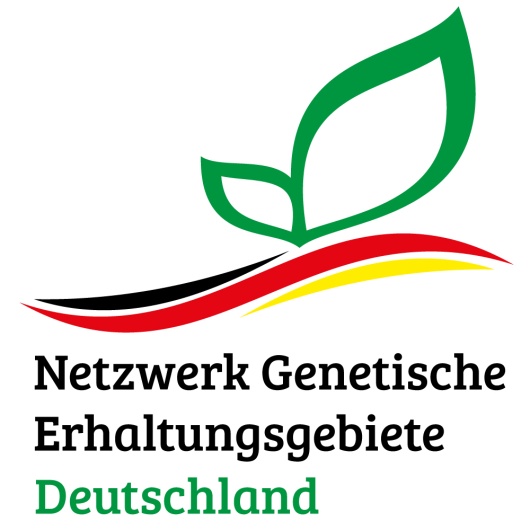 Beiblattzur Einverständniserklärung zur Einrichtung und zum Management des „genetischen Erhaltungsgebiets [Name]“ als Bestandteil des Netzwerks genetische Erhaltungsgebiete [Name]